MR & Directie (16:00 – 17:00 uur)MR (17:00 – 18:00 uur)ACTIEPUNTENLIJST 2022/2023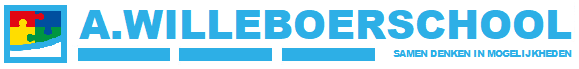 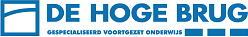 AGENDAMR VERGADERING 5Datum:Maandag 15-05-2023Plaats:Hoge BrugTijd:16.00 – 18:00 uur Uitgenodigd:PMR:       R. Kat (VSO De Hoge Brug), J. Uithol (VSO De Hoge Brug),                           T. Meijboom (SO De A. Willeboerschool)OMR:      J. Willemse (ouder VSO De Hoge Brug), I. Harteveld (ouder SO De A.   Willeboerschool).Directie: J. van Platteschorre (locatiedirecteur VSO De Hoge Brug), Buitenhuis (locatiedirecteur SO De A. Willeboerschool).Overige: Voorzitter: R. KatNotulist: R. KatAGENDAPUNTENBEVOEGHEID MROpening Welkom door voorzitter.Accorderen vorige notulen (zie bijlage)Informatie vanuit GMR   De volgende zaken zijn besproken in de GMR vergadering:Verkiezingsuitslag GMR (zie bijlage) ActiepuntenlijstEr is géén reactie op vacature.Ingekomen- en uitgaande postgeenMededelingen directie De Willeboerschool:  Schoolplan komt z.s.m.Zijn momenteel bezig met verbouwing.Inventarisatie vijf gelijke dagen model voor de school. Vanuit personeel is hier geen steun voor.De Hoge Brug:  Renovatie is toegelicht door directie. O.a. dat het schilderwerk klaar is, renovatie moet nog gebeuren. Formatie 2024-2025Bespreken bijzonderheden personeel, groepen, zorg lln, inzet overige uren, aandachtspunten uit het team.Formatie is voor grootste deel rond. Directie heeft deze toegelicht.Bezig met WEP plekken. AH XL, Huiskamer op noord, Essenburgpark Groen.Vakantierooster Informatief.Deze moet nog definitief gemaakt worden. Samenwerking Willeboer & Hoge BrugEen vast agendapunt op de MR vergadering om dit thema levendig te houden. Ruimte om lopende zaken te bespreken.Lopende zaken: Momenteel geen bijzonderheden.Aankomende onderwerpen volgende MR vergaderingJaarplanSchoolgidsEvaluaties Rondvraag met directieGelegenheid om vragen te stellen waar directie bij is.geenAfsluiting Afsluiting eerste gedeelte vergadering. Tweede gedeelte zal MR verder gaan zonder directie.Informatief/ instemming PMRAdvies MRAGENDAPUNTENBEVOEGHEID MRMR jaarplan 2022-2023
vast punt op agenda: bespreken, aanpassen, etc.Speerpunten MR:OuderbetrokkenheidVast speerpunt op de agenda. Nadenken over prioriteiten en wensen voor dit jaar. Ouderbetrokkenheid is een mooi punt om mee te nemen. MR kan bijvoorbeeld meedenken over het organiseren van een klankbord; denk aan: Meer naar ouders toe? Denk aan klankbord; thema-avonden, maandelijkse bijenkomst, koffieochtend, app groep, nieuwsbrief, hulp op school, klassenouder, open dag, marktvorm weer terugbrengen in de school?Overige punten vanuit directieBespreken en afspraken maken binnen de MR vanuit eerder vernomen punten afkomstig van directie.Rondvraag en w.v.t.t.k.Afsluiting Afsluiting tweede gedeelte MR vergadering.PlanActie WieWanneerOpvullen vacature oudergeldingBrief opstellen voor oudersR. KatgedaanNaschoolse opvang: Welke mogelijkheden?Bestuur is verantwoordelijke partij, aanvraag moet voor 1 juni ingediend zijn. Er is nog niks concreets.MR zal de vraag stellen over update.I. Harteveldjuni